Об утверждении Административного регламента предоставления департаментом образования администрации города Перми муниципальной услуги "Прием заявлений, постановка на учет и зачисление детей в муниципальные образовательные учреждения, реализующие основную образовательную программу дошкольного образования (детские сады)" Комментарии 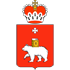 Пермский крайПостановление от 27 марта 2015 года № 160 Об утверждении Административного регламента предоставления департаментом образования администрации города Перми муниципальной услуги "Прием заявлений, постановка на учет и зачисление детей в муниципальные образовательные учреждения, реализующие основную образовательную программу дошкольного образования (детские сады)"ПринятоАдминистрацией г. Перми (Пермский край)В соответствии с Федеральным законом от 27 июля 2010 г. N 210-ФЗ "Об организации предоставления государственных и муниципальных услуг" администрация города Перми постановляет: 1. Утвердить прилагаемый Административный регламент предоставления департаментом образования администрации города Перми муниципальной услуги "Прием заявлений, постановка на учет и зачисление детей в муниципальные образовательные учреждения, реализующие основную образовательную программу дошкольного образования (детские сады)". 2. Признать утратившим силу Постановление администрации города Перми от 21 февраля 2014 г. N 106 "Об утверждении Административного регламента предоставления департаментом образования администрации города Перми муниципальной услуги "Прием заявлений и постановка на учет детей для предоставления мест в образовательные учреждения, реализующие основную образовательную программу дошкольного образования (детские сады)". 3. Настоящее Постановление вступает в силу с даты официального опубликования в печатном средстве массовой информации "Официальный бюллетень органов местного самоуправления муниципального образования город Пермь". 4. Управлению по общим вопросам администрации города Перми обеспечить опубликование постановления в печатном средстве массовой информации "Официальный бюллетень органов местного самоуправления муниципального образования город Пермь". 5. Информационно-аналитическому управлению администрации города Перми разместить (опубликовать) постановление на официальном сайте муниципального образования город Пермь в информационно-телекоммуникационной сети Интернет. 6. Контроль за исполнением постановления возложить на заместителя главы администрации города Перми - начальника департамента социальной политики администрации города Перми Бербер Е.В. И. о. главы администрации города Перми В.Г.АГЕЕВ Приложение
к Постановлению от 27 марта 2015 года № 160 
Административный регламентАдминистративный регламент предоставления департаментом образования администрации города Перми муниципальной услуги "Прием заявлений, постановка на учет и зачисление детей в муниципальные образовательные учреждения, реализующие основную образовательную программу дошкольного образования (детские сады)"1.1. Административный регламент предоставления департаментом образования администрации города Перми муниципальной услуги "Прием заявлений, постановка на учет и зачисление детей в муниципальные образовательные учреждения, реализующие основную образовательную программу дошкольного образования (детские сады)" (далее - Административный регламент) определяет последовательность и сроки выполнения действий (административных процедур), порядок и формы контроля за исполнением Административного регламента, порядок и формы обжалования решений и действий (бездействия) органа и должностных лиц, участвующих в предоставлении муниципальной услуги "Прием заявлений, постановка на учет и зачисление детей в муниципальные образовательные учреждения, реализующие основную образовательную программу дошкольного образования (детские сады)" (далее - муниципальная услуга). В предоставлении муниципальной услуги участвует краевое государственное автономное учреждение "Пермский краевой многофункциональный центр" (далее - МФЦ) в соответствии с соглашением о взаимодействии, заключенным между МФЦ и департаментом образования администрации города Перми (далее - Соглашение о взаимодействии), с даты вступления в силу Соглашения о взаимодействии. 1.2. В качестве заявителей выступают граждане Российской Федерации, иностранные граждане, лица без гражданства, являющиеся родителями (законными представителями) детей дошкольного возраста (далее - заявитель). 1.3. Информация о месте нахождения и графике работы департамента образования администрации города Перми (далее - департамент образования), отделов образования районов (далее - РОО) и МФЦ приведена в приложении 1 к настоящему Административному регламенту. Информация о месте нахождения муниципальных образовательных учреждений, реализующих основную образовательную программу дошкольного образования (далее - МОУ), участвующих в предоставлении муниципальной услуги, содержится на официальном сайте муниципального образования город Пермь в информационно-телекоммуникационной сети Интернет: www.gorodperm.ru и на сайте: www.permsad.permedu.ru. Адрес федеральной государственной информационной системы "Единый портал государственных и муниципальных услуг (функций)": www.gosuslugi.ru (далее - Единый портал). Адрес региональной государственной информационной системы "Портал государственных и муниципальных услуг Пермского края": gosuslugi.permkrai.ru (далее - Региональный портал). Адрес электронной почты для направления обращений по вопросам предоставления муниципальной услуги: do@gorodperm.ru. Информация о местонахождении, справочных телефонах и графиках работы филиалов МФЦ содержится на официальном сайте МФЦ: mfc.permkrai.ru. 1.4. Информация по вопросам предоставления муниципальной услуги предоставляется: на Едином портале: www.gosuslugi.ru; на официальном сайте муниципального образования город Пермь в информационно-телекоммуникационной сети Интернет: www.gorodperm.ru (далее - сеть Интернет); на сайте: www.permsad.permedu.ru; на информационных стендах в РОО; на информационных стендах в МОУ; посредством публикации в средствах массовой информации, издания информационных материалов (брошюр и буклетов); с использованием средств телефонной связи; при личном обращении к специалисту РОО, МФЦ. 1.5. На информационных стендах в зданиях РОО размещается следующая информация: место и время приема заявителей; извлечения из нормативных правовых актов, содержащих нормы, регламентирующие деятельность по предоставлению муниципальной услуги; извлечения из текста Административного регламента; блок-схема предоставления муниципальной услуги; перечень документов, необходимых для предоставления муниципальной услуги; образцы оформления документов, необходимых для предоставления муниципальной услуги, и требования к ним; информация о местонахождении, справочных телефонах, адресе официального сайта и электронной почты, графике работы департамента образования и РОО; информация о сроках предоставления муниципальной услуги; основания для отказа в приеме документов, необходимых для предоставления муниципальной услуги; основания для отказа в предоставлении муниципальной услуги; порядок информирования о ходе предоставления муниципальной услуги; порядок получения консультаций; порядок обжалования решений, действий (бездействия) должностных лиц, предоставляющих муниципальную услугу; иная информация, необходимая для предоставления муниципальной услуги. 1.6. На информационных стендах в МОУ размещается следующая информация: место и время приема заявителей; извлечения из нормативных правовых актов, содержащих нормы, регламентирующие деятельность по предоставлению муниципальной услуги; извлечения из текста Административного регламента; перечень документов, необходимых для предоставления муниципальной услуги; образцы оформления документов, необходимых для предоставления муниципальной услуги, и требования к ним; информация о местонахождении, справочных телефонах, адресе официального сайта и электронной почты, графике работы департамента образования и РОО; информация о сроках предоставления муниципальной услуги; основания для отказа в приеме документов, необходимых для предоставления муниципальной услуги; основания для отказа в предоставлении муниципальной услуги; порядок обжалования решений, действий (бездействия) должностных лиц МОУ, предоставляющих муниципальную услугу; иная информация, необходимая для предоставления муниципальной услуги. II. 2.1. Муниципальная услуга - прием заявлений, постановка на учет и зачисление детей в муниципальные образовательные учреждения, реализующие основную образовательную программу дошкольного образования (детские сады). 2.2. Органами, уполномоченными на организацию предоставления муниципальной услуги, являются департамент образования через РОО (в части приема документов, постановки на учет для предоставления места в МОУ и выдачи направления для зачисления ребенка в МОУ) и МОУ (в части зачисления ребенка в МОУ). При предоставлении муниципальной услуги не осуществляется взаимодействие с иными муниципальными, государственными органами и организациями. Специалисты не вправе требовать от заявителя представления документов и информации или осуществления действий, представление или осуществление которых не предусмотрено нормативными правовыми актами, регулирующими отношения, возникающие в связи с предоставлением муниципальной услуги. 2.3. Результатом предоставления муниципальной услуги является: прием заявления и постановка детей на учет для предоставления места в МОУ, выдача направления и зачисление ребенка в МОУ; мотивированный отказ в приеме заявления о постановке на учет для предоставления места в МОУ, в выдаче направления и зачислении ребенка в МОУ. 2.4. Общий срок предоставления муниципальной услуги, складывающийся из отдельных административных процедур, составляет не более 30 календарных дней. 2.5. Перечень нормативных правовых актов, регулирующих отношения, возникающие в связи с предоставлением муниципальной услуги: Конвенция о правах ребенка, одобренная Генеральной Ассамблеей ООН 20 ноября 1989 г.; Конституция Российской Федерации; Федеральный закон от 24 июля 1998 г. N 124-ФЗ "Об основных гарантиях прав ребенка в Российской Федерации"; Федеральный закон от 6 октября 2003 г. N 131-ФЗ "Об общих принципах организации местного самоуправления в Российской Федерации"; Федеральный закон от 2 мая 2006 г. N 59-ФЗ "О порядке рассмотрения обращений граждан Российской Федерации"; Федеральный закон от 27 июля 2006 г. N 149-ФЗ "Об информации, информационных технологиях и о защите информации"; Федеральный закон от 27 июля 2006 г. N 152-ФЗ "О персональных данных"; Федеральный закон от 27 июля 2010 г. N 210-ФЗ "Об организации предоставления государственных и муниципальных услуг"; Федеральный закон от 29 декабря 2012 г. N 273-ФЗ "Об образовании в Российской Федерации"; распоряжение Правительства Российской Федерации от 17 декабря 2009 г. N 1993-р "Об утверждении сводного перечня первоочередных государственных и муниципальных услуг, предоставляемых в электронном виде"; Постановление Главного государственного санитарного врача Российской Федерации от 15 мая 2013 г. N 26 "Об утверждении СанПиН 2.4.1.3049-13 "Санитарно-эпидемиологические требования к устройству, содержанию и организации режима работы дошкольных образовательных организаций"; Приказ Министерства образования и науки Российской Федерации от 30 августа 2013 г. N 1014 "Об утверждении Порядка организации и осуществления образовательной деятельности по основным общеобразовательным программам - образовательным программам дошкольного образования"; Приказ Министерства образования и науки Российской Федерации от 13 января 2014 г. N 8 "Об утверждении примерной формы договора об образовании по образовательным программам дошкольного образования"; Приказ Министерства образования и науки Российской Федерации от 08 апреля 2014 г. N 293 "Об утверждении Порядка приема на обучение по образовательным программам дошкольного образования"; Закон Пермского края от 12 марта 2014 г. N 308-ПК "Об образовании в Пермском крае"; Постановление администрации города Перми от 1 марта 2013 г. N 112 "Об утверждении Положения о порядке организации общедоступного дошкольного образования, присмотра и ухода в муниципальных образовательных учреждениях города Перми"; Постановление администрации города Перми от 30 декабря 2013 г. N 1270 "Об утверждении Порядка разработки и утверждения административных регламентов предоставления муниципальных услуг и Порядка проведения экспертизы проектов административных регламентов предоставления муниципальных услуг", а также письмо Министерства образования и науки Российской Федерации от 8 августа 2013 г. N 08-1063 "О рекомендациях по порядку комплектования дошкольных образовательных учреждений". 2.6. Исчерпывающий перечень документов, необходимых для предоставления муниципальной услуги: 2.6.1. для постановки ребенка на учет для предоставления места в МОУ: заявление родителя (законного представителя) по форме согласно приложению 2 к настоящему Административному регламенту; документ, удостоверяющий личность одного из родителей (законных представителей), либо документ, удостоверяющий личность иностранного гражданина, лица без гражданства в Российской Федерации в соответствии со статьей 10 Федерального закона от 25 июля 2002 г. N 115-ФЗ "О правовом положении иностранных граждан в Российской Федерации"; свидетельство о рождении ребенка; 2.6.2. для получения в РОО направления для зачисления ребенка в МОУ: документ, удостоверяющий личность; свидетельство о рождении ребенка или документ, подтверждающий родство заявителя (или законность представления прав ребенка); заключение муниципального казенного учреждения "Психолого-медико-педагогическая комиссия" г. Перми (в группы компенсирующей направленности); заключение из медицинского учреждения о медицинских показаниях ребенка (в группы оздоровительной направленности); документы, подтверждающие право на внеочередное и первоочередное предоставление места в МОУ. Полный перечень категорий граждан, имеющих право на внеочередное, первоочередное предоставление мест детям в МОУ, приведен в приложении 3 к настоящему Административному регламенту. Родители (законные представители) детей, проживающих на закрепленной территории, дополнительно предъявляют свидетельство о регистрации ребенка по месту жительства или по месту пребывания на закрепленной территории или документ, содержащий сведения о регистрации ребенка по месту жительства или по месту пребывания; 2.6.3. для зачисления в МОУ: заявление родителей (законных представителей) по форме согласно приложению 4 к настоящему Административному регламенту; направление из РОО; оригинал документа, удостоверяющего личность родителя (законного представителя), либо оригинал документа, удостоверяющего личность иностранного гражданина, лица без гражданства в Российской Федерации в соответствии со статьей 10 Федерального закона от 25 июля 2002 г. N 115-ФЗ "О правовом положении иностранных граждан в Российской Федерации". Родители (законные представители) детей, проживающих на закрепленной территории, для зачисления ребенка в МОУ дополнительно предъявляют оригинал свидетельства о рождении ребенка или документ, подтверждающий родство заявителя (или законность представления прав ребенка), свидетельство о регистрации ребенка по месту жительства или по месту пребывания на закрепленной территории или документ, содержащий сведения о регистрации ребенка по месту жительства или по месту пребывания. Родители (законные представители) детей, не проживающих на закрепленной территории, дополнительно предъявляют свидетельство о рождении ребенка. Родители (законные представители) детей, являющихся иностранными гражданами или лицами без гражданства, дополнительно предъявляют документ, подтверждающий родство заявителя (или законность представления прав ребенка), и документ, подтверждающий право заявителя на пребывание в Российской Федерации; 2.6.4. тексты документов, представляемых для оказания муниципальной услуги, должны быть написаны разборчиво. Фамилии, имена и отчества физических лиц, адреса их места жительства должны быть написаны полностью. Иностранные граждане и лица без гражданства все документы представляют на русском языке или вместе с заверенным в установленном порядке переводом на русский язык. 2.7. Основанием для отказа в приеме документов, необходимых для предоставления муниципальной услуги, является представление документов, имеющих подчистки либо приписки, зачеркнутые слова и иные неоговоренные исправления, а также документов, исполненных карандашом. 2.8. Основанием для отказа в предоставлении муниципальной услуги при зачислении ребенка в МОУ является отсутствие свободных мест в МОУ. 2.9. Оснований для приостановления предоставления муниципальной услуги не предусмотрено. 2.10. Предоставление услуг, которые являются необходимыми и обязательными для предоставления муниципальной услуги, не требуется. 2.11. Государственная пошлина и иная плата за предоставление муниципальной услуги не взимается. 2.12. Максимальный срок ожидания в очереди при подаче запроса о предоставлении муниципальной услуги и при получении результата предоставления муниципальной услуги не должен превышать 15 минут. Заявление и документы, обязанность по представлению которых возложена на заявителя, для предоставления муниципальной услуги, в том числе в электронной форме, подлежат регистрации в день их поступления. Заявление и документы, обязанность по представлению которых возложена на заявителя, для предоставления муниципальной услуги, поданные в МФЦ, подлежат регистрации в день их поступления. 2.13. Устанавливаются следующие требования к помещениям, в которых предоставляется муниципальная услуга, к месту ожидания и приема заявителей, размещению и оформлению визуальной, текстовой информации о порядке предоставления муниципальной услуги: 2.13.1. здание, в котором предоставляется муниципальная услуга, должно находиться в зоне пешеходной доступности от остановок общественного транспорта. Вход в здание должен быть оборудован удобной лестницей с поручнями, а также пандусами для беспрепятственного передвижения инвалидных колясок, детских колясок; 2.13.2. прием заявителей осуществляется в специально выделенных для этих целей помещениях. Места ожидания и приема заявителей должны соответствовать комфортным условиям для заявителей, в том числе для лиц с ограниченными возможностями здоровья, и оптимальным условиям работы специалистов. Места для приема заявителей должны быть оборудованы информационными табличками (вывесками) с указанием: номера кабинета (окна); фамилии, имени, отчества и должности специалиста, осуществляющего предоставление муниципальной услуги или информирование о предоставлении муниципальной услуги. Места ожидания должны быть оборудованы стульями, кресельными секциями, скамьями (банкетками). Количество мест ожидания определяется исходя из фактической нагрузки и возможностей для их размещения в здании, но не может составлять менее 5 мест. Места для заполнения документов должны быть оборудованы стульями, столами (стойками) и обеспечены образцами заполнения документов, бланками документов и канцелярскими принадлежностями; 2.13.3. информационные стенды должны содержать полную и актуальную информацию о порядке предоставления муниципальной услуги. Тексты информационных материалов, которые размещаются на информационных стендах, печатаются удобным для чтения шрифтом, без исправлений, с выделением наиболее важной информации полужирным начертанием или подчеркиванием. 2.14. Показатели доступности и качества муниципальной услуги: продолжительность взаимодействия заявителя с должностными лицами при предоставлении муниципальной услуги не превышает 15 минут; возможность получения муниципальной услуги в МФЦ в соответствии с Соглашением о взаимодействии с даты вступления в силу Соглашения о взаимодействии; соответствие информации о порядке предоставления муниципальной услуги в РОО (МОУ) на информационных стендах, МФЦ, официальном сайте, Едином портале, Региональном портале требованиям нормативных правовых актов Российской Федерации, Пермского края; возможность получения заявителем информации о ходе предоставления муниципальной услуги по электронной почте, на Едином портале; соответствие мест предоставления муниципальной услуги (мест ожидания, мест для заполнения документов) требованиям пункта 2.13 настоящего Административного регламента. 2.15. Иные требования, в том числе учитывающие особенности предоставления муниципальной услуги в МФЦ и особенности предоставления муниципальной услуги в электронной форме: 2.15.1. информация о муниципальной услуге: внесена в реестр муниципальных услуг, предоставляемых департаментом образования; размещена на Региональном портале; размещена на Едином портале; 2.15.2. заявитель вправе направить документы, указанные в пункте 2.6 настоящего Административного регламента, в электронной форме через Единый портал и посредством сайта www.permsad.permedu.ru; 2.15.3. заявитель вправе подать документы, указанные в пункте 2.6.1 настоящего Административного регламента, в МФЦ в соответствии с Соглашением о взаимодействии. В целях достижения уровня удовлетворенности качеством оказания муниципальной услуги не менее 90%% к 2018 году проводится мониторинг анкет, заполненных заявителями после получения результата предоставления муниципальной услуги. III. 3.1. Организация предоставления муниципальной услуги включает следующие административные процедуры: 3.1.1. прием, регистрация, рассмотрение заявления о постановке ребенка на учет для предоставления места в МОУ и документов, постановка ребенка на учет (не более 14 календарных дней); 3.1.2. выдача направления родителям (законным представителям) для зачисления ребенка в МОУ либо отказ в предоставлении муниципальной услуги (не более 1 рабочего дня); 3.1.3. прием, регистрация заявления о зачислении ребенка в МОУ и документов о зачислении ребенка в МОУ, заключение договора между МОУ и родителями (законными представителями), издание приказа о зачислении ребенка в МОУ (не более 14 календарных дней). 3.2. Блок-схема последовательности выполнения административных процедур при предоставлении муниципальной услуги приведена в приложении 5 к настоящему Административному регламенту. 3.3. Прием, регистрация, рассмотрение заявления о постановке ребенка на учет для предоставления места в МОУ (далее - постановка ребенка на учет) и документов, постановка ребенка на учет (не более 14 календарных дней): 3.3.1. основанием для начала исполнения административной процедуры является поступление заявления о постановке ребенка на учет по форме согласно приложению 2 к настоящему Административному регламенту и документов, указанных в пункте 2.6.1 настоящего Административного регламента, в РОО; 3.3.2. заявление, необходимое для предоставления муниципальной услуги, может быть представлено родителем (законным представителем): на личном приеме у специалиста РОО; посредством почтовой связи с вложением копий документов, заверенных надлежащим образом; в электронном виде на Едином портале и на сайте: www.permsad.permedu.ru; 3.3.3. ответственным за исполнение административной процедуры является специалист РОО; 3.3.4. специалист РОО выполняет следующие действия: 3.3.4.1. устанавливает предмет обращения; 3.3.4.2. проверяет представленное заявление о постановке ребенка на учет и документы на соответствие требованиям, установленным пунктом 2.6.4 настоящего Административного регламента. При установлении несоответствия представленного заявления о постановке ребенка на учет и документов требованиям Административного регламента специалист РОО уведомляет заявителя о наличии препятствий для приема заявления о постановке ребенка на учет, объясняет родителю (законному представителю) содержание выявленных недостатков в представленном заявлении, предлагает принять меры по их устранению. Если недостатки, препятствующие приему, могут быть устранены в ходе приема, они устраняются незамедлительно. В случае невозможности устранения выявленных недостатков в течение приема заявление о постановке ребенка на учет возвращается родителю (законному представителю). По требованию заявителя специалист РОО подготавливает письменный мотивированный отказ в приеме заявления о постановке ребенка на учет. Принятие специалистом РОО решения об отказе в приеме заявления о постановке ребенка на учет не препятствует повторному обращению родителя (законного представителя) за предоставлением муниципальной услуги после устранения причин, послуживших основанием для принятия указанного решения; 3.3.4.3. регистрирует заявление о постановке ребенка на учет в журнале регистрации заявлений о постановке ребенка на учет (приложение 6 к настоящему Административному регламенту) и выдает родителю (законному представителю) уведомление о постановке ребенка на учет (приложение 7 настоящему Административному регламенту); 3.3.4.4. вносит данные о ребенке и родителе (законном представителе) в автоматизированную информационную систему регистрации получателей и поставщиков услуг дошкольного образования (далее - АИС РППУ ДО); 3.3.5. в случае подачи заявления о постановке ребенка на учет в электронной форме заявление поступает в АИС РППУ ДО; после поступления заявления о постановке ребенка на учет в личном кабинете пользователя отображается статус заявки "заявление находится в регистре"; специалист РОО проверяет заявление о постановке ребенка на учет на соответствие требованиям пункта 2.6.1 настоящего Административного регламента. Если представленное заявление о постановке ребенка на учет не соответствует установленным требованиям, в личном кабинете пользователя отображается статус "Отказ", в поле "Комментарий" отображается текст "В приеме документов отказано", указывается причина отказа в приеме заявления о постановке ребенка на учет. В случае соответствия заявления о постановке ребенка на учет установленным требованиям специалист РОО регистрирует (подтверждает) заявление. В личном кабинете пользователя отображается статус "Заявление в регистре, данные проверены"; 3.3.6. прием заявления о постановке ребенка на учет в МФЦ осуществляется в соответствии с Соглашением о взаимодействии; 3.3.7. результатом административной процедуры является регистрация заявления о постановке ребенка на учет в установленном порядке или отказ в приеме заявления о постановке ребенка на учет по основаниям, установленным пунктом 2.7 настоящего Административного регламента, и постановка ребенка на учет; 3.3.8. срок исполнения административной процедуры составляет не более 14 рабочих дней с даты подачи заявления о постановке ребенка на учет. 3.4. Выдача направления родителям (законным представителям) для зачисления ребенка в МОУ (далее - направление) либо отказ в предоставлении муниципальной услуги (не более 1 рабочего дня): 3.4.1. основанием для начала административной процедуры является подтверждение родителями (законными представителями) права на получение муниципальной услуги путем представления документов, указанных в пункте 2.6.2 настоящего Административного регламента; 3.4.2. документы, необходимые для предоставления муниципальной услуги, представляются заявителем (его представителем) на личном приеме у специалиста РОО; 3.4.3. ответственным за исполнение административной процедуры является специалист РОО; 3.4.4. специалист РОО выполняет следующие действия: 3.4.4.1. ежегодно в течение июня организует выдачу направлений родителям (законным представителям), а также с августа и в течение года при наличии свободных мест в МОУ; 3.4.4.2. проверяет представленные документы на соответствие требованиям, установленным пунктом 2.6.4 настоящего Административного регламента. При установлении несоответствия представленных документов требованиям Административного регламента специалист РОО уведомляет родителя (законного представителя) о наличии препятствий для выдачи направления, объясняет родителю (законному представителю) содержание выявленных недостатков. Если недостатки могут быть устранены в ходе приема, они устраняются незамедлительно. В случае невозможности устранения выявленных недостатков в течение приема родителю (законному представителю) отказывается в выдаче направления. Принятие специалистом РОО решения об отказе в выдаче направления не препятствует повторному обращению родителя (законного представителя) за предоставлением муниципальной услуги после устранения причин, послуживших основанием для принятия указанного решения; 3.4.4.3. регистрирует направления, выдаваемые родителям (законным представителям), в журнале учета выдачи направлений в МОУ (приложение 8 к настоящему Административному регламенту); 3.4.5. продолжительность данной административной процедуры составляет не более 1 рабочего дня; 3.4.6. результатом данной административной процедуры является выдача направления родителям (законным представителям). 3.5. Прием, регистрация заявления о зачислении ребенка в МОУ и документов, заключение договора между МОУ и родителями (законными представителями), издание приказа о зачислении ребенка в МОУ (не более 14 календарных дней): 3.5.1. основанием для начала административной процедуры является поступление заявления о зачислении ребенка в МОУ по форме согласно приложению 4 к настоящему Административному регламенту и документов, указанных в пункте 2.6.3 настоящего Административного регламента, в МОУ; 3.5.2. заявление о зачислении ребенка в МОУ может быть представлено родителем (законным представителем) при личном обращении в МОУ; 3.5.3. ответственным за исполнение административной процедуры является должностное лицо МОУ, ответственное за прием документов; 3.5.4. должностное лицо МОУ выполняет следующие действия: 3.5.4.1. устанавливает предмет обращения; 3.5.4.2. проверяет представленное заявление о зачислении ребенка в МОУ и документы на соответствие требованиям, установленным пунктом 2.6.4 настоящего Административного регламента. При установлении несоответствия представленного заявления о зачислении ребенка в МОУ и документов требованиям Административного регламента должностное лицо МОУ уведомляет родителя (законного представителя) о наличии препятствий для приема заявления, объясняет родителю (законному представителю) содержание выявленных недостатков в представленном заявлении, предлагает принять меры по их устранению. Если недостатки, препятствующие приему заявления о зачислении ребенка в МОУ, могут быть устранены в ходе приема, они устраняются незамедлительно. В случае невозможности устранения выявленных недостатков в течение приема заявление о зачислении ребенка в МОУ возвращается родителю (законному представителю). По требованию родителя (законного представителя) должностное лицо подготавливает письменный мотивированный отказ в приеме заявления о зачислении ребенка в МОУ. Принятие МОУ решения об отказе в приеме заявления о зачислении ребенка в МОУ не препятствует повторному обращению родителя (законного представителя) за предоставлением муниципальной услуги после устранения причин, послуживших основанием для принятия МОУ указанного решения; 3.5.4.3. регистрирует заявление о зачислении ребенка в МОУ в соответствии с требованиями нормативных правовых актов, правил делопроизводства, установленных в МОУ, в журнале приема заявлений о зачислении ребенка в МОУ (приложение 9 к настоящему Административному регламенту); 3.5.4.4. оформляет расписку в получении заявления о зачислении ребенка в МОУ и документов (приложение 10 к настоящему Административному регламенту); 3.5.5. результатом административной процедуры является регистрация заявления и документов о зачислении ребенка в МОУ, заключение договора между МОУ и родителями (законными представителями) и издание приказа о зачислении ребенка в МОУ; 3.5.6. срок исполнения административной процедуры составляет не более 14 календарных дней с даты поступления заявления о зачислении ребенка в МОУ. IV. 4.1. Текущий контроль за соблюдением последовательности действий, определенных административными процедурами по предоставлению муниципальной услуги, и принятием решений специалистами РОО и должностными лицами МОУ осуществляет начальник департамента образования. 4.2. Специалист РОО и должностное лицо МОУ несут персональную ответственность за: соблюдение сроков и порядка предоставления муниципальной услуги; правильность действий при отказе в предоставлении муниципальной услуги. 4.3. Персональная ответственность закрепляется в должностной инструкции специалиста РОО и должностного лица МОУ в соответствии с требованиями законодательства. 4.4. Текущий контроль осуществляется путем проведения проверок соблюдения и исполнения специалистом РОО и должностным лицом МОУ нормативных правовых актов Российской Федерации, Пермского края, администрации города Перми и положений настоящего Административного регламента. 4.5. Периодичность осуществления текущего контроля составляет один раз в год. 4.6. Контроль качества и доступности предоставления муниципальной услуги включает проведение проверок, выявление и устранение нарушений прав родителей (законных представителей), рассмотрение обращений родителей (законных представителей), содержащих жалобы на решения, действия (бездействие) должностных лиц, принятие по таким обращениям решений и подготовку на них ответов. 4.7. Проверки качества и доступности предоставления муниципальной услуги осуществляются на основании приказов начальника департамента образования. 4.8. При проверке могут рассматриваться все вопросы, связанные с предоставлением муниципальной услуги. Проверка также проводится по конкретному обращению заявителя. 4.9. Для проведения проверки формируется комиссия в составе председателя и членов комиссии. Результаты деятельности комиссии оформляются в виде акта, в котором отмечаются выявленные недостатки и предложения по их устранению. Акт подписывается председателем и членами комиссии. 4.10. По результатам проведенных проверок в случае выявления нарушений соблюдения положений настоящего Административного регламента виновные должностные лица несут ответственность в соответствии с действующим законодательством Российской Федерации. 4.11. Контроль со стороны граждан, объединений и организаций за предоставлением муниципальной услуги может быть осуществлен путем запроса соответствующей информации при условии, что она не является конфиденциальной. V. 5.1. Обжалование решений и действий (бездействия) органа, предоставляющего муниципальную услугу, а также должностных лиц МОУ, муниципальных служащих осуществляется в досудебном (внесудебном) и судебном порядках. 5.2. Обжалование в досудебном (внесудебном) порядке осуществляется в соответствии с Порядком подачи и рассмотрения жалоб на решения и действия (бездействие) функциональных и территориальных органов администрации города Перми, муниципальных учреждений, руководителей функциональных и территориальных органов администрации города Перми, руководителей муниципальных учреждений при предоставлении муниципальных услуг и услуг, оказываемых муниципальными учреждениями, организациями, в которых размещается муниципальное задание, предоставляемых в электронном виде, утвержденным постановлением администрации города Перми. 5.3. Действия (бездействие) должностных лиц МОУ, муниципальных служащих департамента образования и решения, принятые ими при предоставлении муниципальной услуги, могут быть обжалованы заявителем в Арбитражном суде Пермского края или суде общей юрисдикции по месту нахождения ответчика в порядке, установленном действующим законодательством. Начало формыПечатьОб утверждении Административного регламента предоставления департаментом образования администрации города Перми муниципальной услуги "Прием заявлений, постановка на учет и зачисление детей в муниципальные образовательные учреждения, реализующие основную образовательную программу дошкольного образования (детские сады)" Комментарии Пермский крайПостановление от 27 марта 2015 года № 160 Об утверждении Административного регламента предоставления департаментом образования администрации города Перми муниципальной услуги "Прием заявлений, постановка на учет и зачисление детей в муниципальные образовательные учреждения, реализующие основную образовательную программу дошкольного образования (детские сады)"ПринятоАдминистрацией г. Перми (Пермский край)В соответствии с Федеральным законом от 27 июля 2010 г. N 210-ФЗ "Об организации предоставления государственных и муниципальных услуг" администрация города Перми постановляет: 1. Утвердить прилагаемый Административный регламент предоставления департаментом образования администрации города Перми муниципальной услуги "Прием заявлений, постановка на учет и зачисление детей в муниципальные образовательные учреждения, реализующие основную образовательную программу дошкольного образования (детские сады)". 2. Признать утратившим силу Постановление администрации города Перми от 21 февраля 2014 г. N 106 "Об утверждении Административного регламента предоставления департаментом образования администрации города Перми муниципальной услуги "Прием заявлений и постановка на учет детей для предоставления мест в образовательные учреждения, реализующие основную образовательную программу дошкольного образования (детские сады)". 3. Настоящее Постановление вступает в силу с даты официального опубликования в печатном средстве массовой информации "Официальный бюллетень органов местного самоуправления муниципального образования город Пермь". 4. Управлению по общим вопросам администрации города Перми обеспечить опубликование постановления в печатном средстве массовой информации "Официальный бюллетень органов местного самоуправления муниципального образования город Пермь". 5. Информационно-аналитическому управлению администрации города Перми разместить (опубликовать) постановление на официальном сайте муниципального образования город Пермь в информационно-телекоммуникационной сети Интернет. 6. Контроль за исполнением постановления возложить на заместителя главы администрации города Перми - начальника департамента социальной политики администрации города Перми Бербер Е.В. И. о. главы администрации города Перми В.Г.АГЕЕВ Приложение
к Постановлению от 27 марта 2015 года № 160 
Административный регламентАдминистративный регламент предоставления департаментом образования администрации города Перми муниципальной услуги "Прием заявлений, постановка на учет и зачисление детей в муниципальные образовательные учреждения, реализующие основную образовательную программу дошкольного образования (детские сады)"1.1. Административный регламент предоставления департаментом образования администрации города Перми муниципальной услуги "Прием заявлений, постановка на учет и зачисление детей в муниципальные образовательные учреждения, реализующие основную образовательную программу дошкольного образования (детские сады)" (далее - Административный регламент) определяет последовательность и сроки выполнения действий (административных процедур), порядок и формы контроля за исполнением Административного регламента, порядок и формы обжалования решений и действий (бездействия) органа и должностных лиц, участвующих в предоставлении муниципальной услуги "Прием заявлений, постановка на учет и зачисление детей в муниципальные образовательные учреждения, реализующие основную образовательную программу дошкольного образования (детские сады)" (далее - муниципальная услуга). В предоставлении муниципальной услуги участвует краевое государственное автономное учреждение "Пермский краевой многофункциональный центр" (далее - МФЦ) в соответствии с соглашением о взаимодействии, заключенным между МФЦ и департаментом образования администрации города Перми (далее - Соглашение о взаимодействии), с даты вступления в силу Соглашения о взаимодействии. 1.2. В качестве заявителей выступают граждане Российской Федерации, иностранные граждане, лица без гражданства, являющиеся родителями (законными представителями) детей дошкольного возраста (далее - заявитель). 1.3. Информация о месте нахождения и графике работы департамента образования администрации города Перми (далее - департамент образования), отделов образования районов (далее - РОО) и МФЦ приведена в приложении 1 к настоящему Административному регламенту. Информация о месте нахождения муниципальных образовательных учреждений, реализующих основную образовательную программу дошкольного образования (далее - МОУ), участвующих в предоставлении муниципальной услуги, содержится на официальном сайте муниципального образования город Пермь в информационно-телекоммуникационной сети Интернет: www.gorodperm.ru и на сайте: www.permsad.permedu.ru. Адрес федеральной государственной информационной системы "Единый портал государственных и муниципальных услуг (функций)": www.gosuslugi.ru (далее - Единый портал). Адрес региональной государственной информационной системы "Портал государственных и муниципальных услуг Пермского края": gosuslugi.permkrai.ru (далее - Региональный портал). Адрес электронной почты для направления обращений по вопросам предоставления муниципальной услуги: do@gorodperm.ru. Информация о местонахождении, справочных телефонах и графиках работы филиалов МФЦ содержится на официальном сайте МФЦ: mfc.permkrai.ru. 1.4. Информация по вопросам предоставления муниципальной услуги предоставляется: на Едином портале: www.gosuslugi.ru; на официальном сайте муниципального образования город Пермь в информационно-телекоммуникационной сети Интернет: www.gorodperm.ru (далее - сеть Интернет); на сайте: www.permsad.permedu.ru; на информационных стендах в РОО; на информационных стендах в МОУ; посредством публикации в средствах массовой информации, издания информационных материалов (брошюр и буклетов); с использованием средств телефонной связи; при личном обращении к специалисту РОО, МФЦ. 1.5. На информационных стендах в зданиях РОО размещается следующая информация: место и время приема заявителей; извлечения из нормативных правовых актов, содержащих нормы, регламентирующие деятельность по предоставлению муниципальной услуги; извлечения из текста Административного регламента; блок-схема предоставления муниципальной услуги; перечень документов, необходимых для предоставления муниципальной услуги; образцы оформления документов, необходимых для предоставления муниципальной услуги, и требования к ним; информация о местонахождении, справочных телефонах, адресе официального сайта и электронной почты, графике работы департамента образования и РОО; информация о сроках предоставления муниципальной услуги; основания для отказа в приеме документов, необходимых для предоставления муниципальной услуги; основания для отказа в предоставлении муниципальной услуги; порядок информирования о ходе предоставления муниципальной услуги; порядок получения консультаций; порядок обжалования решений, действий (бездействия) должностных лиц, предоставляющих муниципальную услугу; иная информация, необходимая для предоставления муниципальной услуги. 1.6. На информационных стендах в МОУ размещается следующая информация: место и время приема заявителей; извлечения из нормативных правовых актов, содержащих нормы, регламентирующие деятельность по предоставлению муниципальной услуги; извлечения из текста Административного регламента; перечень документов, необходимых для предоставления муниципальной услуги; образцы оформления документов, необходимых для предоставления муниципальной услуги, и требования к ним; информация о местонахождении, справочных телефонах, адресе официального сайта и электронной почты, графике работы департамента образования и РОО; информация о сроках предоставления муниципальной услуги; основания для отказа в приеме документов, необходимых для предоставления муниципальной услуги; основания для отказа в предоставлении муниципальной услуги; порядок обжалования решений, действий (бездействия) должностных лиц МОУ, предоставляющих муниципальную услугу; иная информация, необходимая для предоставления муниципальной услуги. II. 2.1. Муниципальная услуга - прием заявлений, постановка на учет и зачисление детей в муниципальные образовательные учреждения, реализующие основную образовательную программу дошкольного образования (детские сады). 2.2. Органами, уполномоченными на организацию предоставления муниципальной услуги, являются департамент образования через РОО (в части приема документов, постановки на учет для предоставления места в МОУ и выдачи направления для зачисления ребенка в МОУ) и МОУ (в части зачисления ребенка в МОУ). При предоставлении муниципальной услуги не осуществляется взаимодействие с иными муниципальными, государственными органами и организациями. Специалисты не вправе требовать от заявителя представления документов и информации или осуществления действий, представление или осуществление которых не предусмотрено нормативными правовыми актами, регулирующими отношения, возникающие в связи с предоставлением муниципальной услуги. 2.3. Результатом предоставления муниципальной услуги является: прием заявления и постановка детей на учет для предоставления места в МОУ, выдача направления и зачисление ребенка в МОУ; мотивированный отказ в приеме заявления о постановке на учет для предоставления места в МОУ, в выдаче направления и зачислении ребенка в МОУ. 2.4. Общий срок предоставления муниципальной услуги, складывающийся из отдельных административных процедур, составляет не более 30 календарных дней. 2.5. Перечень нормативных правовых актов, регулирующих отношения, возникающие в связи с предоставлением муниципальной услуги: Конвенция о правах ребенка, одобренная Генеральной Ассамблеей ООН 20 ноября 1989 г.; Конституция Российской Федерации; Федеральный закон от 24 июля 1998 г. N 124-ФЗ "Об основных гарантиях прав ребенка в Российской Федерации"; Федеральный закон от 6 октября 2003 г. N 131-ФЗ "Об общих принципах организации местного самоуправления в Российской Федерации"; Федеральный закон от 2 мая 2006 г. N 59-ФЗ "О порядке рассмотрения обращений граждан Российской Федерации"; Федеральный закон от 27 июля 2006 г. N 149-ФЗ "Об информации, информационных технологиях и о защите информации"; Федеральный закон от 27 июля 2006 г. N 152-ФЗ "О персональных данных"; Федеральный закон от 27 июля 2010 г. N 210-ФЗ "Об организации предоставления государственных и муниципальных услуг"; Федеральный закон от 29 декабря 2012 г. N 273-ФЗ "Об образовании в Российской Федерации"; распоряжение Правительства Российской Федерации от 17 декабря 2009 г. N 1993-р "Об утверждении сводного перечня первоочередных государственных и муниципальных услуг, предоставляемых в электронном виде"; Постановление Главного государственного санитарного врача Российской Федерации от 15 мая 2013 г. N 26 "Об утверждении СанПиН 2.4.1.3049-13 "Санитарно-эпидемиологические требования к устройству, содержанию и организации режима работы дошкольных образовательных организаций"; Приказ Министерства образования и науки Российской Федерации от 30 августа 2013 г. N 1014 "Об утверждении Порядка организации и осуществления образовательной деятельности по основным общеобразовательным программам - образовательным программам дошкольного образования"; Приказ Министерства образования и науки Российской Федерации от 13 января 2014 г. N 8 "Об утверждении примерной формы договора об образовании по образовательным программам дошкольного образования"; Приказ Министерства образования и науки Российской Федерации от 08 апреля 2014 г. N 293 "Об утверждении Порядка приема на обучение по образовательным программам дошкольного образования"; Закон Пермского края от 12 марта 2014 г. N 308-ПК "Об образовании в Пермском крае"; Постановление администрации города Перми от 1 марта 2013 г. N 112 "Об утверждении Положения о порядке организации общедоступного дошкольного образования, присмотра и ухода в муниципальных образовательных учреждениях города Перми"; Постановление администрации города Перми от 30 декабря 2013 г. N 1270 "Об утверждении Порядка разработки и утверждения административных регламентов предоставления муниципальных услуг и Порядка проведения экспертизы проектов административных регламентов предоставления муниципальных услуг", а также письмо Министерства образования и науки Российской Федерации от 8 августа 2013 г. N 08-1063 "О рекомендациях по порядку комплектования дошкольных образовательных учреждений". 2.6. Исчерпывающий перечень документов, необходимых для предоставления муниципальной услуги: 2.6.1. для постановки ребенка на учет для предоставления места в МОУ: заявление родителя (законного представителя) по форме согласно приложению 2 к настоящему Административному регламенту; документ, удостоверяющий личность одного из родителей (законных представителей), либо документ, удостоверяющий личность иностранного гражданина, лица без гражданства в Российской Федерации в соответствии со статьей 10 Федерального закона от 25 июля 2002 г. N 115-ФЗ "О правовом положении иностранных граждан в Российской Федерации"; свидетельство о рождении ребенка; 2.6.2. для получения в РОО направления для зачисления ребенка в МОУ: документ, удостоверяющий личность; свидетельство о рождении ребенка или документ, подтверждающий родство заявителя (или законность представления прав ребенка); заключение муниципального казенного учреждения "Психолого-медико-педагогическая комиссия" г. Перми (в группы компенсирующей направленности); заключение из медицинского учреждения о медицинских показаниях ребенка (в группы оздоровительной направленности); документы, подтверждающие право на внеочередное и первоочередное предоставление места в МОУ. Полный перечень категорий граждан, имеющих право на внеочередное, первоочередное предоставление мест детям в МОУ, приведен в приложении 3 к настоящему Административному регламенту. Родители (законные представители) детей, проживающих на закрепленной территории, дополнительно предъявляют свидетельство о регистрации ребенка по месту жительства или по месту пребывания на закрепленной территории или документ, содержащий сведения о регистрации ребенка по месту жительства или по месту пребывания; 2.6.3. для зачисления в МОУ: заявление родителей (законных представителей) по форме согласно приложению 4 к настоящему Административному регламенту; направление из РОО; оригинал документа, удостоверяющего личность родителя (законного представителя), либо оригинал документа, удостоверяющего личность иностранного гражданина, лица без гражданства в Российской Федерации в соответствии со статьей 10 Федерального закона от 25 июля 2002 г. N 115-ФЗ "О правовом положении иностранных граждан в Российской Федерации". Родители (законные представители) детей, проживающих на закрепленной территории, для зачисления ребенка в МОУ дополнительно предъявляют оригинал свидетельства о рождении ребенка или документ, подтверждающий родство заявителя (или законность представления прав ребенка), свидетельство о регистрации ребенка по месту жительства или по месту пребывания на закрепленной территории или документ, содержащий сведения о регистрации ребенка по месту жительства или по месту пребывания. Родители (законные представители) детей, не проживающих на закрепленной территории, дополнительно предъявляют свидетельство о рождении ребенка. Родители (законные представители) детей, являющихся иностранными гражданами или лицами без гражданства, дополнительно предъявляют документ, подтверждающий родство заявителя (или законность представления прав ребенка), и документ, подтверждающий право заявителя на пребывание в Российской Федерации; 2.6.4. тексты документов, представляемых для оказания муниципальной услуги, должны быть написаны разборчиво. Фамилии, имена и отчества физических лиц, адреса их места жительства должны быть написаны полностью. Иностранные граждане и лица без гражданства все документы представляют на русском языке или вместе с заверенным в установленном порядке переводом на русский язык. 2.7. Основанием для отказа в приеме документов, необходимых для предоставления муниципальной услуги, является представление документов, имеющих подчистки либо приписки, зачеркнутые слова и иные неоговоренные исправления, а также документов, исполненных карандашом. 2.8. Основанием для отказа в предоставлении муниципальной услуги при зачислении ребенка в МОУ является отсутствие свободных мест в МОУ. 2.9. Оснований для приостановления предоставления муниципальной услуги не предусмотрено. 2.10. Предоставление услуг, которые являются необходимыми и обязательными для предоставления муниципальной услуги, не требуется. 2.11. Государственная пошлина и иная плата за предоставление муниципальной услуги не взимается. 2.12. Максимальный срок ожидания в очереди при подаче запроса о предоставлении муниципальной услуги и при получении результата предоставления муниципальной услуги не должен превышать 15 минут. Заявление и документы, обязанность по представлению которых возложена на заявителя, для предоставления муниципальной услуги, в том числе в электронной форме, подлежат регистрации в день их поступления. Заявление и документы, обязанность по представлению которых возложена на заявителя, для предоставления муниципальной услуги, поданные в МФЦ, подлежат регистрации в день их поступления. 2.13. Устанавливаются следующие требования к помещениям, в которых предоставляется муниципальная услуга, к месту ожидания и приема заявителей, размещению и оформлению визуальной, текстовой информации о порядке предоставления муниципальной услуги: 2.13.1. здание, в котором предоставляется муниципальная услуга, должно находиться в зоне пешеходной доступности от остановок общественного транспорта. Вход в здание должен быть оборудован удобной лестницей с поручнями, а также пандусами для беспрепятственного передвижения инвалидных колясок, детских колясок; 2.13.2. прием заявителей осуществляется в специально выделенных для этих целей помещениях. Места ожидания и приема заявителей должны соответствовать комфортным условиям для заявителей, в том числе для лиц с ограниченными возможностями здоровья, и оптимальным условиям работы специалистов. Места для приема заявителей должны быть оборудованы информационными табличками (вывесками) с указанием: номера кабинета (окна); фамилии, имени, отчества и должности специалиста, осуществляющего предоставление муниципальной услуги или информирование о предоставлении муниципальной услуги. Места ожидания должны быть оборудованы стульями, кресельными секциями, скамьями (банкетками). Количество мест ожидания определяется исходя из фактической нагрузки и возможностей для их размещения в здании, но не может составлять менее 5 мест. Места для заполнения документов должны быть оборудованы стульями, столами (стойками) и обеспечены образцами заполнения документов, бланками документов и канцелярскими принадлежностями; 2.13.3. информационные стенды должны содержать полную и актуальную информацию о порядке предоставления муниципальной услуги. Тексты информационных материалов, которые размещаются на информационных стендах, печатаются удобным для чтения шрифтом, без исправлений, с выделением наиболее важной информации полужирным начертанием или подчеркиванием. 2.14. Показатели доступности и качества муниципальной услуги: продолжительность взаимодействия заявителя с должностными лицами при предоставлении муниципальной услуги не превышает 15 минут; возможность получения муниципальной услуги в МФЦ в соответствии с Соглашением о взаимодействии с даты вступления в силу Соглашения о взаимодействии; соответствие информации о порядке предоставления муниципальной услуги в РОО (МОУ) на информационных стендах, МФЦ, официальном сайте, Едином портале, Региональном портале требованиям нормативных правовых актов Российской Федерации, Пермского края; возможность получения заявителем информации о ходе предоставления муниципальной услуги по электронной почте, на Едином портале; соответствие мест предоставления муниципальной услуги (мест ожидания, мест для заполнения документов) требованиям пункта 2.13 настоящего Административного регламента. 2.15. Иные требования, в том числе учитывающие особенности предоставления муниципальной услуги в МФЦ и особенности предоставления муниципальной услуги в электронной форме: 2.15.1. информация о муниципальной услуге: внесена в реестр муниципальных услуг, предоставляемых департаментом образования; размещена на Региональном портале; размещена на Едином портале; 2.15.2. заявитель вправе направить документы, указанные в пункте 2.6 настоящего Административного регламента, в электронной форме через Единый портал и посредством сайта www.permsad.permedu.ru; 2.15.3. заявитель вправе подать документы, указанные в пункте 2.6.1 настоящего Административного регламента, в МФЦ в соответствии с Соглашением о взаимодействии. В целях достижения уровня удовлетворенности качеством оказания муниципальной услуги не менее 90%% к 2018 году проводится мониторинг анкет, заполненных заявителями после получения результата предоставления муниципальной услуги. III. 3.1. Организация предоставления муниципальной услуги включает следующие административные процедуры: 3.1.1. прием, регистрация, рассмотрение заявления о постановке ребенка на учет для предоставления места в МОУ и документов, постановка ребенка на учет (не более 14 календарных дней); 3.1.2. выдача направления родителям (законным представителям) для зачисления ребенка в МОУ либо отказ в предоставлении муниципальной услуги (не более 1 рабочего дня); 3.1.3. прием, регистрация заявления о зачислении ребенка в МОУ и документов о зачислении ребенка в МОУ, заключение договора между МОУ и родителями (законными представителями), издание приказа о зачислении ребенка в МОУ (не более 14 календарных дней). 3.2. Блок-схема последовательности выполнения административных процедур при предоставлении муниципальной услуги приведена в приложении 5 к настоящему Административному регламенту. 3.3. Прием, регистрация, рассмотрение заявления о постановке ребенка на учет для предоставления места в МОУ (далее - постановка ребенка на учет) и документов, постановка ребенка на учет (не более 14 календарных дней): 3.3.1. основанием для начала исполнения административной процедуры является поступление заявления о постановке ребенка на учет по форме согласно приложению 2 к настоящему Административному регламенту и документов, указанных в пункте 2.6.1 настоящего Административного регламента, в РОО; 3.3.2. заявление, необходимое для предоставления муниципальной услуги, может быть представлено родителем (законным представителем): на личном приеме у специалиста РОО; посредством почтовой связи с вложением копий документов, заверенных надлежащим образом; в электронном виде на Едином портале и на сайте: www.permsad.permedu.ru; 3.3.3. ответственным за исполнение административной процедуры является специалист РОО; 3.3.4. специалист РОО выполняет следующие действия: 3.3.4.1. устанавливает предмет обращения; 3.3.4.2. проверяет представленное заявление о постановке ребенка на учет и документы на соответствие требованиям, установленным пунктом 2.6.4 настоящего Административного регламента. При установлении несоответствия представленного заявления о постановке ребенка на учет и документов требованиям Административного регламента специалист РОО уведомляет заявителя о наличии препятствий для приема заявления о постановке ребенка на учет, объясняет родителю (законному представителю) содержание выявленных недостатков в представленном заявлении, предлагает принять меры по их устранению. Если недостатки, препятствующие приему, могут быть устранены в ходе приема, они устраняются незамедлительно. В случае невозможности устранения выявленных недостатков в течение приема заявление о постановке ребенка на учет возвращается родителю (законному представителю). По требованию заявителя специалист РОО подготавливает письменный мотивированный отказ в приеме заявления о постановке ребенка на учет. Принятие специалистом РОО решения об отказе в приеме заявления о постановке ребенка на учет не препятствует повторному обращению родителя (законного представителя) за предоставлением муниципальной услуги после устранения причин, послуживших основанием для принятия указанного решения; 3.3.4.3. регистрирует заявление о постановке ребенка на учет в журнале регистрации заявлений о постановке ребенка на учет (приложение 6 к настоящему Административному регламенту) и выдает родителю (законному представителю) уведомление о постановке ребенка на учет (приложение 7 настоящему Административному регламенту); 3.3.4.4. вносит данные о ребенке и родителе (законном представителе) в автоматизированную информационную систему регистрации получателей и поставщиков услуг дошкольного образования (далее - АИС РППУ ДО); 3.3.5. в случае подачи заявления о постановке ребенка на учет в электронной форме заявление поступает в АИС РППУ ДО; после поступления заявления о постановке ребенка на учет в личном кабинете пользователя отображается статус заявки "заявление находится в регистре"; специалист РОО проверяет заявление о постановке ребенка на учет на соответствие требованиям пункта 2.6.1 настоящего Административного регламента. Если представленное заявление о постановке ребенка на учет не соответствует установленным требованиям, в личном кабинете пользователя отображается статус "Отказ", в поле "Комментарий" отображается текст "В приеме документов отказано", указывается причина отказа в приеме заявления о постановке ребенка на учет. В случае соответствия заявления о постановке ребенка на учет установленным требованиям специалист РОО регистрирует (подтверждает) заявление. В личном кабинете пользователя отображается статус "Заявление в регистре, данные проверены"; 3.3.6. прием заявления о постановке ребенка на учет в МФЦ осуществляется в соответствии с Соглашением о взаимодействии; 3.3.7. результатом административной процедуры является регистрация заявления о постановке ребенка на учет в установленном порядке или отказ в приеме заявления о постановке ребенка на учет по основаниям, установленным пунктом 2.7 настоящего Административного регламента, и постановка ребенка на учет; 3.3.8. срок исполнения административной процедуры составляет не более 14 рабочих дней с даты подачи заявления о постановке ребенка на учет. 3.4. Выдача направления родителям (законным представителям) для зачисления ребенка в МОУ (далее - направление) либо отказ в предоставлении муниципальной услуги (не более 1 рабочего дня): 3.4.1. основанием для начала административной процедуры является подтверждение родителями (законными представителями) права на получение муниципальной услуги путем представления документов, указанных в пункте 2.6.2 настоящего Административного регламента; 3.4.2. документы, необходимые для предоставления муниципальной услуги, представляются заявителем (его представителем) на личном приеме у специалиста РОО; 3.4.3. ответственным за исполнение административной процедуры является специалист РОО; 3.4.4. специалист РОО выполняет следующие действия: 3.4.4.1. ежегодно в течение июня организует выдачу направлений родителям (законным представителям), а также с августа и в течение года при наличии свободных мест в МОУ; 3.4.4.2. проверяет представленные документы на соответствие требованиям, установленным пунктом 2.6.4 настоящего Административного регламента. При установлении несоответствия представленных документов требованиям Административного регламента специалист РОО уведомляет родителя (законного представителя) о наличии препятствий для выдачи направления, объясняет родителю (законному представителю) содержание выявленных недостатков. Если недостатки могут быть устранены в ходе приема, они устраняются незамедлительно. В случае невозможности устранения выявленных недостатков в течение приема родителю (законному представителю) отказывается в выдаче направления. Принятие специалистом РОО решения об отказе в выдаче направления не препятствует повторному обращению родителя (законного представителя) за предоставлением муниципальной услуги после устранения причин, послуживших основанием для принятия указанного решения; 3.4.4.3. регистрирует направления, выдаваемые родителям (законным представителям), в журнале учета выдачи направлений в МОУ (приложение 8 к настоящему Административному регламенту); 3.4.5. продолжительность данной административной процедуры составляет не более 1 рабочего дня; 3.4.6. результатом данной административной процедуры является выдача направления родителям (законным представителям). 3.5. Прием, регистрация заявления о зачислении ребенка в МОУ и документов, заключение договора между МОУ и родителями (законными представителями), издание приказа о зачислении ребенка в МОУ (не более 14 календарных дней): 3.5.1. основанием для начала административной процедуры является поступление заявления о зачислении ребенка в МОУ по форме согласно приложению 4 к настоящему Административному регламенту и документов, указанных в пункте 2.6.3 настоящего Административного регламента, в МОУ; 3.5.2. заявление о зачислении ребенка в МОУ может быть представлено родителем (законным представителем) при личном обращении в МОУ; 3.5.3. ответственным за исполнение административной процедуры является должностное лицо МОУ, ответственное за прием документов; 3.5.4. должностное лицо МОУ выполняет следующие действия: 3.5.4.1. устанавливает предмет обращения; 3.5.4.2. проверяет представленное заявление о зачислении ребенка в МОУ и документы на соответствие требованиям, установленным пунктом 2.6.4 настоящего Административного регламента. При установлении несоответствия представленного заявления о зачислении ребенка в МОУ и документов требованиям Административного регламента должностное лицо МОУ уведомляет родителя (законного представителя) о наличии препятствий для приема заявления, объясняет родителю (законному представителю) содержание выявленных недостатков в представленном заявлении, предлагает принять меры по их устранению. Если недостатки, препятствующие приему заявления о зачислении ребенка в МОУ, могут быть устранены в ходе приема, они устраняются незамедлительно. В случае невозможности устранения выявленных недостатков в течение приема заявление о зачислении ребенка в МОУ возвращается родителю (законному представителю). По требованию родителя (законного представителя) должностное лицо подготавливает письменный мотивированный отказ в приеме заявления о зачислении ребенка в МОУ. Принятие МОУ решения об отказе в приеме заявления о зачислении ребенка в МОУ не препятствует повторному обращению родителя (законного представителя) за предоставлением муниципальной услуги после устранения причин, послуживших основанием для принятия МОУ указанного решения; 3.5.4.3. регистрирует заявление о зачислении ребенка в МОУ в соответствии с требованиями нормативных правовых актов, правил делопроизводства, установленных в МОУ, в журнале приема заявлений о зачислении ребенка в МОУ (приложение 9 к настоящему Административному регламенту); 3.5.4.4. оформляет расписку в получении заявления о зачислении ребенка в МОУ и документов (приложение 10 к настоящему Административному регламенту); 3.5.5. результатом административной процедуры является регистрация заявления и документов о зачислении ребенка в МОУ, заключение договора между МОУ и родителями (законными представителями) и издание приказа о зачислении ребенка в МОУ; 3.5.6. срок исполнения административной процедуры составляет не более 14 календарных дней с даты поступления заявления о зачислении ребенка в МОУ. IV. 4.1. Текущий контроль за соблюдением последовательности действий, определенных административными процедурами по предоставлению муниципальной услуги, и принятием решений специалистами РОО и должностными лицами МОУ осуществляет начальник департамента образования. 4.2. Специалист РОО и должностное лицо МОУ несут персональную ответственность за: соблюдение сроков и порядка предоставления муниципальной услуги; правильность действий при отказе в предоставлении муниципальной услуги. 4.3. Персональная ответственность закрепляется в должностной инструкции специалиста РОО и должностного лица МОУ в соответствии с требованиями законодательства. 4.4. Текущий контроль осуществляется путем проведения проверок соблюдения и исполнения специалистом РОО и должностным лицом МОУ нормативных правовых актов Российской Федерации, Пермского края, администрации города Перми и положений настоящего Административного регламента. 4.5. Периодичность осуществления текущего контроля составляет один раз в год. 4.6. Контроль качества и доступности предоставления муниципальной услуги включает проведение проверок, выявление и устранение нарушений прав родителей (законных представителей), рассмотрение обращений родителей (законных представителей), содержащих жалобы на решения, действия (бездействие) должностных лиц, принятие по таким обращениям решений и подготовку на них ответов. 4.7. Проверки качества и доступности предоставления муниципальной услуги осуществляются на основании приказов начальника департамента образования. 4.8. При проверке могут рассматриваться все вопросы, связанные с предоставлением муниципальной услуги. Проверка также проводится по конкретному обращению заявителя. 4.9. Для проведения проверки формируется комиссия в составе председателя и членов комиссии. Результаты деятельности комиссии оформляются в виде акта, в котором отмечаются выявленные недостатки и предложения по их устранению. Акт подписывается председателем и членами комиссии. 4.10. По результатам проведенных проверок в случае выявления нарушений соблюдения положений настоящего Административного регламента виновные должностные лица несут ответственность в соответствии с действующим законодательством Российской Федерации. 4.11. Контроль со стороны граждан, объединений и организаций за предоставлением муниципальной услуги может быть осуществлен путем запроса соответствующей информации при условии, что она не является конфиденциальной. V. 5.1. Обжалование решений и действий (бездействия) органа, предоставляющего муниципальную услугу, а также должностных лиц МОУ, муниципальных служащих осуществляется в досудебном (внесудебном) и судебном порядках. 5.2. Обжалование в досудебном (внесудебном) порядке осуществляется в соответствии с Порядком подачи и рассмотрения жалоб на решения и действия (бездействие) функциональных и территориальных органов администрации города Перми, муниципальных учреждений, руководителей функциональных и территориальных органов администрации города Перми, руководителей муниципальных учреждений при предоставлении муниципальных услуг и услуг, оказываемых муниципальными учреждениями, организациями, в которых размещается муниципальное задание, предоставляемых в электронном виде, утвержденным постановлением администрации города Перми. 5.3. Действия (бездействие) должностных лиц МОУ, муниципальных служащих департамента образования и решения, принятые ими при предоставлении муниципальной услуги, могут быть обжалованы заявителем в Арбитражном суде Пермского края или суде общей юрисдикции по месту нахождения ответчика в порядке, установленном действующим законодательством. Начало формыПечатьПечататьКомпактно Документ целикомКонец формыПечататьИнформация о документеСодержаниеКомментарииСвязанные документыПохожие документыПомощьОтправить отзывСсылка на эту статьюСкопировать в буферДобавить в закладкиДобавить комментарийСвязанные документыРедакции абзацаРедакции абзаца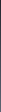   В редакции федерального закона от В редакции федерального закона от Причина отказа Выберите причину Не устраивает стоимость подписки Комментарий Отправить<div><img src="//mc.yandex.ru/watch/10158292?ut=noindex" style="position:absolute; left:-9999px;" alt="" /></div> 